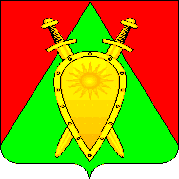 ДУМА ГОРОДСКОГО ОКРУГА ЗАТО П. ГОРНЫЙРЕШЕНИЕ30 июня 2022 года                                                                                   № 32О внесении изменений в Положение о денежном вознаграждении лиц, замещающих муниципальные должности в органах местного самоуправления городского округа ЗАТО п.ГорныйВ соответствии  постановлением Правительства Забайкальского края от 17 декабря 2021 года № 512 «О внесении изменений в постановление Правительства Забайкальского края от 9 июня 2020 года № 195», постановлением Правительства Забайкальского края от 11 апреля 2022 года № 130 «О внесении изменений в Методику расчета нормативов формирования расходов на содержание органов местного самоуправления муниципальных образования Забайкальского края», статьей 32 Устава городского округа ЗАТО п. ГорныйДУМА ГОРОДСКОГО ОКРУГА РЕШИЛА:1. Внести в Положение о денежном вознаграждении лиц, замещающих муниципальные должности в органах местного самоуправления городского округа ЗАТО п.Горный, утверждённое решением Думы городского округа ЗАТО п.Горный от 25 марта 2021 года № 17 (далее – Положение) следующие изменения:1.1. подпункт 1.3.1. раздела 1 «Общие положения» изложить в новой редакции: «1.3.1. Должностного оклада в размере 9037 рублей;»;1.2. подпункт 1.3.2.3. раздела 1 «Общие положения» изложить в новой редакции: «1.3.2.3. Материальной помощи в размере 1 должностного оклада.»;1.3. раздел 1 «Общие положения» дополнить пунктом 1.4. следующего содержания:«1.4. Председателю Контрольно-счетного органа городского округа ЗАТО п.Горный устанавливается денежное вознаграждение в размере, 5,7 должностного оклада ежемесячно, состоящее из:1.4.1. должностного оклада в размере 7230 рублей;1.4.2. ежемесячных и иных дополнительных выплат:1.4.2.1. ежемесячного денежного поощрения в размере 4,7 должностных окладов;1.4.2.2. единовременной выплаты при предоставлении ежегодного оплачиваемого отпуска в размере 2 должностных окладов;1.4.2.3. материальной помощи в размере 1 должностного оклада.»;1.4. пункт 1.4. раздела 1 «Общие положения» считать пунктом 1.5 соответственно; 1.5. в пункте 3.1. раздела 3 «Материальная помощь» цифру «2» заменить цифрой «1»;1.6. раздел 4 «Фонд оплаты труда, лиц замещающих муниципальные должности» дополнить пунктом 4.2. следующего содержания:«4.2. Размер формирования фонда оплаты труда председателя Контрольно-счетного органа городского округа ЗАТО п.Горный, в расчете на год не может превышать 71,5 должностных оклада».1.7. пункты 4.2, 4.3, 4.4., 4.5 раздела 4 «Фонд оплаты труда, лиц замещающих муниципальные должности» считать пунктами 4.3, 4.4, 4.5, 4.6 соответственно.1.8. пункт 4.4. раздела 4 «Фонд оплаты труда, лиц замещающих муниципальные должности» изложить в новой редакции: «4.4. За счет средств экономии фонда оплаты труда лиц, замещающих муниципальные должности, им производиться иные выплаты по итогам года пропорционально отработанному времени в равных долях (для лиц, замещающих должности в контрольно-счетном органе) и исчисляется по следующей формуле:Сумма иной выплаты = (общая сумма экономии фонда оплаты труда /12 месяцев) * количество фактически отработанных лицом, замещающих муниципальные должности, полных месяцев в году (без учета периодов временной нетрудоспособности лица, пребывания его в отпуске и другие периоды отсутствия лица, когда за ним сохраняется место работы (должность)).При наличии остатков средств фонда оплаты труда лиц, замещающих муниципальные должности, по итогам года они подлежат возврату в местный бюджет в соответствии с бюджетным законодательством.»1.9. Положение дополнить разделом 5 «Иные выплаты лицам, замещающих муниципальные должности» следующего содержания:« 5. Иные выплаты лицам, замещающих муниципальные должности5.1. Увеличение размеров денежного вознаграждения главы ЗАТО п.Горный, свыше средств фонда оплаты труда данного лица допускается в случаях, установленных нормативно-правовыми актами Забайкальского края об установлении нормативов формирования расходов на содержание органов местного самоуправления муниципальных образований Забайкальского края. Данная выплата осуществляется на основании приказа (распоряжения) руководителя соответствующего органа местного самоуправления городского округа ЗАТО п.Горный в соответствии в размерами, определяемыми нормативно-правовыми актами Забайкальского края об установлении нормативов формирования расходов на содержание органов местного самоуправления муниципальных образований Забайкальского края, и выплачивается в качестве иной выплаты стимулирующего характера.5.2. Материальное стимулирования главы ЗАТО п.Горный, внесшего существенный вклад в достижение наилучших результатов по социально-экономическому развитию Забайкальского края, может осуществляться за счет межбюджетных трансфертов из федерального бюджета и бюджета Забайкальского края на основании правовых актов органов исполнительной власти Забайкальского края.Материальное стимулирования иных лиц, замещающих муниципальные должности, внесших существенный вклад в достижение наилучших результатов по социально-экономическому развитию Забайкальского края, может осуществляться за счет межбюджетных трансфертов из федерального бюджета и бюджета Забайкальского края на основании правовых актов главы ЗАТО п.Горный.»2. Настоящее решение вступает в силу с 1 июля 2022 года.3. Настоящее решение опубликовать (обнародовать) на официальном сайте городского округа ЗАТО п. Горный .Председатель Думы городского округа ЗАТО п.Горный                                          		Ю.А.ЛовчиковаГлава ЗАТО п. Горный           						Т.В.Карнаух